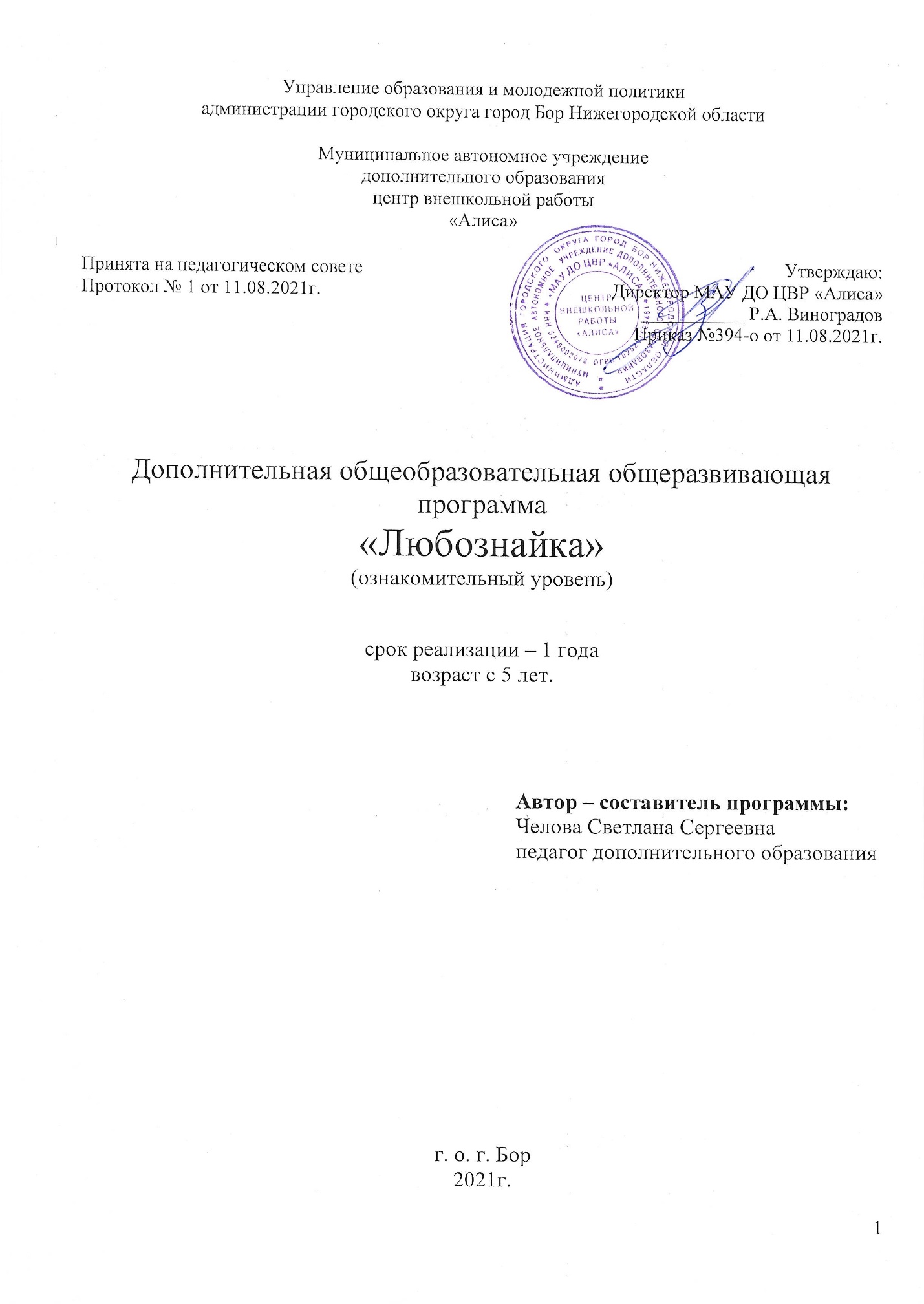 Содержание1. Пояснительная записка………………………………………………………...32. Учебный план…………………………………………………………………..73. Календарный учебный график……………………………………….………..84. Рабочая программа……………………………………………………….....….95. Содержание программы ……………………………………………………...126. Методическое обеспечение…………………………………………………..227. Оценочные материалы………………………………………………………..358. Список литературы……………………………………………………………41Пояснительная запискаДополнительная общеобразовательная (общеразвивающая) программа «ЛюбоЗнайка» для групп творческого развития дошколят с 5 лет ознакомительного уровня, социально-педагогической направленности рассчитана на 1 год.Данная программа в соответствии с Концепцией развития дополнительного образования предназначена «для усвоения обучающимися социокультурных ценностей, развития индивидуальных способностей».Исходя из содержания Концепции дополнительного образования, программа «обеспечивает приобщение детей к традиционным и общечеловеческим ценностям, стимулирует детей к познанию, творчеству».Программа «ЛюбоЗнайка» - комплексная, включает в себя следующие разделы:Раздел «Мастерилка» - представляет занятия по выявлению и развитию творческих способностей учащихся посредством знакомства и вовлечения их в занятия декоративно-прикладным творчеством.Раздел «ТРИЗ» - представляет занятия по формированию у детей дошкольного возраста творческих способностей, воспитанию творческой личности, подготовленной к стабильному решению нестандартных задач в различных областях действительности. Актуальность дополнительной общеобразовательной общеразвивающей программы «ЛюбоЗнайка» в том, что основанием для необходимости разработки данной программы послужил социальный заказ родителей детей дошкольников. Согласно ФЗ № 273 от 29.12.2012г. «Об образовании в Российской Федерации» при реализации программы дошкольного образования в учреждении дополнительного образования она должна быть направлена «на разностороннее развитие детей; на реализацию индивидуального подхода и учет специфичных для детей дошкольного возраста видов деятельности».	В программе «ЛюбоЗнайка» акцент ставится на комплексное развитие детей среднего дошкольного возраста. Реализация дополнительной общеобразовательной общеразвивающей программы «ЛюбоЗнайка» обеспечивает права ребенка на художественное, интеллектуальное, социальное и эмоциональное развитие.Программа предусматривает создание вокруг ребенка положительной эмоциональной атмосферы (комфортной образовательной среды), способствующей раскрепощению детей, активизирующей их творческий потенциал. Учитывая интересы детей, природную наблюдательность и любознательность дошкольников данная программа будет способствовать повышению мыслительной деятельности, обогащению речи, расширению кругозора, формированию художественного, эстетического отношения к окружающему миру.Специфика программы состоит в отказе от дублирования содержания, реализуемого в организациях дошкольного образования.Новизна программы заключается в ярко выраженном развивающем характере. Новые понятия и представления дети приобретают в различных видах деятельности. Знания и умения с одной области переносятся в другую, расширяя и углубляя их. Ключевые понятия вводятся через игровые задания и упражнения, поэтому внимание дошкольников опосредованно акцентируется на важных моментах, не снижая интереса к самому виду деятельности. Педагогическая целесообразность заключается в развитии у детей творческих способностей, речи, мышления, внимания. Ребенок, у которого в дошкольном детстве развиты все психические процессы: внимание, память, воображение, мышление, речь, моторика, физическое здоровье - успешен в дальнейшем обучении. В качестве ведущей деятельности рассматривается игра. Активность и интерес детей к занятиям стимулируется игровыми мотивами: вводятся игровые кукольные персонажи, создаются воображаемые ситуации, проигрываются различные сюжеты. Используются пальчиковые игры, физминутки.Цель программы– формирование развития личности ребенка, его творческих способностей. Задачи:Обучающие формировать интерес к декоративно-прикладному творчеству;формировать логику - анализ, синтез, сравнение, обобщение, классификацию;Развивающие Развивать познавательные процессы (восприятие, внимание, память, мышление, речь, мыслительные операции), развивать художественный вкус, фантазию, воображение, кругозор, словарный запас;Приучать детей самостоятельно организовывать свое рабочее место;ВоспитательныеВоспитывать внимание, аккуратность;Прививать коллективные и индивидуальные игровые навыки;Прививать навыки работы в группе в атмосфере доброжелательности и сотрудничества.Ожидаемый результат:Сформированность интереса к декоративно-прикладному творчеству;Сформированность познавательных процессов (восприятия, внимания, памяти, мышления, речи, мыслительных операций), свойственных возрастным особенностям; начальное проявление художественного вкуса, фантазии, воображения, развитие кругозора, словарного запаса;Начальное проявление логики, соответственно возрастным особенностям;Начальное проявление правильной организации рабочего места;Начальное проявление коллективных и индивидуальных игровых навыков;Развитие умения работать в группе в атмосфере доброжелательности и сотрудничества.Программа «ЛюбоЗнайка» - комплексная, состоит из 2 разделов. Проведение занятий построено так, что последовательно педагоги проводят академический час из каждого раздела.Режим занятий: по 2 занятия 2 раза в неделю на каждый раздел («Мастерилка», «ТРИЗ»)В год на программу отводится 150 часов.Продолжительность одного занятия 25 минут. Перемена – 10 минут.Количество обучающихся в группе – 12-15 детей.Промежуточная аттестация проводится 1 раз в модулях 1 и 2 полугодия (декабрь, апрель) в форме зачета.Определение результативности освоения каждого модуля соответствует 3 критериям: высокий, средний, низкий уровень.Для успешной реализации программы используются различные педагогические технологии:- игровые, так как ведущей деятельностью для детей дошкольного возраста является игровая;- информационно – коммуникационные – обеспечивают наглядность, доступность, устойчивый интерес к познанию нового, представляют новые возможности добычи информации; - технологии деятельностного метода, развития критического и творческого мышления, которые обеспечивают самостоятельный поиск новых знаний на основе имеющихся знаний и опыта ребёнка. Ориентация на самостоятельную деятельность ребёнка органично сочетается с групповыми методами работы.Материально-техническое оснащение:Для реализации данной программы используются:1. Материально- техническое оснащение:- магнитофон- комплект CD- доска- маркеры, цветные карандаши, цветные мелки- бумага белая/ цветная, цветной картон, альбомы- краски гуашевые- пластилин, стеки2. Учебно-методические материалы для детей:- папки с образцами- тестовые задания 3. наглядный и дидактический материалы:- флеш-карты- набор игрушек- настольные игры (кубики, лото, карточки)- раздаточный материалУчебный пландополнительной общеобразовательной общеразвивающей программы «ЛюбоЗнайка»КАЛЕНДАРНЫЙ УЧЕБНЫЙ ГРАФИКдополнительной общеобразовательной общеразвивающей программы«ЛюбоЗнайка», группа Любознайка.РазвивайкаРабочая программа раздела «Мастерилка»Рабочая программа раздела «ТРИЗ»Содержание программыСодержание раздела «Мастерилка»Ознакомительное занятиеОрганизационный сбор родителей Знакомство с программой. Встреча с учащимися: показ образцов изделий, презентация программы.«Радужный мир»Теоретическая часть.•Знакомство с различными художественными материалами, примерами работы с ними.•Основы цветоведения. Основные цвета. Смешение цветов.•Художественный язык изобразительного искусства: линия, штрих, мазок, точка.Практические занятия. «Знакомство с королевой кисточкой» Урок-игра.Как правильно держать и работать кисточкой.Ожидаемые результаты: - формирование умения правильно держать и работать кисточкой- умение отличать кисточки для клея и красок. «Что могут краски».Изобразительные свойства гуаши. Основные цвета. Смешение красок.Ожидаемые результаты:- знание основных цветов (в соответствии с возрастом)- знание правил смешения краски«Радуга над лужайкой».Знакомство со спектром. Обработка приема: проведение непрерывных красочных линий.Ожидаемые результаты:- знание о спектре, цветах радуги- умение проводить непрерывные линии краской«Разноцветные шарики». Отработка приемов рисования кругов рукой по воздуху, кистью по бумаге в разных направлениях.Ожидаемые результаты:- умение рисовать круги рукой по воздуху, кистью по бумаге в разных направлениях- знание правил скатывания шарика из пластилина«Осень. Листопад» Смешение теплых цветов. Гуашь. Отработка приема - примакивание кисти боком.Ожидаемые результаты:- знание о теплых цветах спектра- умение смешивать теплые цвета- знание правил примакивания кисти боком2.6  «Зайчик». Рисование зайчика по образцу.Ожидаемые результаты:- создание сюжетной композиции, располагая изображения по всей поверхности листа- умение выполнять работу самостоятельно- закрепление правил примакивания кисти боком3. Рисование пальчиками3.   Рисование пальчиками Теоретическая часть.• Знакомство детей с техникой рисования пальчиками• Развитие мелкой моторики• Цветовая палитра.Практическая часть.Под рукой нет кисточки? Не беда! Один палец обмакиваем в красную краску,другой в синюю, третий в желтую... Чем не палитра!Практические   занятия 3.1 «Разноцветный дождь»Даем возможность порадоваться разным цветам и их сочетаниям, не бояться   краски.Ожидаемые результаты:- формирование умения смешивать краски в соответствии с замыслом- развитие чувства ритма3.2  «Веселые ладошки». Коллективная работа.Познакомить с возможностью создания образов, символов и эмблем на основе одинаковых элементов. Беседа о руках человека.Ожидаемые результаты:- составление коллективной сюжетной картины- формирование умения вырезать изображение по сложному контуру (кисть руки)- вызвать интерес к собственной руке3.3 «Букет»Знакомим с цветом, формой, ритмом, положением в пространстве.Ожидаемые результаты:- закрепление знаний о цвете, форме, ритме- знакомство детей с техникой пальчикового рисования- формирование умения рисовать одновременно двумя пальцами3.4 «Платье для мамы»Даем возможность фантазировать.Ожидаемые результаты:- умение выполнять работу в соответствии с собственным замыслом3.5 «Воздушные шарики»Даем возможность порадоваться разным цветам и их сочетаниям, не бояться краски.Ожидаемые результаты:- закрепление знаний основных цветов- отработка умений раскрашивать рисунок, не выходя за контуры3.6 «Зимние Узоры»Ритм. Гуашь. Отработка приема смешения цвета с белилами.Ожидаемые результаты:- знакомство детей с приемом смешивания цвета с белилами- знание детей понятия «ритм»- умение рисовать узоры3.7 «Павлин»Даем возможность рисовать разными цветами и их сочетаниям, не бояться краски.Ожидаемые результаты:- закрепление знаний основных цветов- отработка у детей в технике пальчикового рисования - отработка умений раскрашивать рисунок не выходя за контуры Промежуточная аттестацияВ форме зачета. Зачет в виде игры.Новогодний утренник4. Чудеса из бумаги.Теоретическая часть.Бумага, ее виды. Природные свойства бумаги. Техника работы с бумагой: аппликация. Сгибание, склеивание. Простые геометрические фигуры. Трансформация плоской фигуры в объем. Практические занятия:4.1 Знакомство с чудо помощниками: клеем, кисточкой.Условия безопасной работы. Знакомство с фигурами: круг, квадрат, треугольник.Ожидаемые результаты:- закрепление знаний основных геометрических фигур- формирование умения составлять из геометрических фигур головоломки - закрепление знаний о основных инструментах при работе с бумагой4.2 Превращение прямоугольника в цилиндр. Игрушка на основе цилиндра.Ожидаемые результаты:- умение превращать прямоугольник в цилиндр- формирование умений работать в соответствии с технологической картой4.3 «Коврик для котика»Орнамент в квадрате. Отработка навыка аккуратной работы. Ритм цветовых пятен.Ожидаемые результаты:- развитие навыка аккуратной работы- знание понятия «орнамент» в квадрате- умение выполнять ритм цветовых пятен по представлению4.4 «Гусеница»Отработка навыка аккуратной работы. Закрепление знания фигуры - круг.Ожидаемые результаты:- развитие навыка аккуратной работы- закрепление знания фигуры «круг»- внесение своей «изюминки» в работу4.5 «Неваляшка» Отработка навыка аккуратной работы. Сравнение предметов круглой формы  по величине. Создание выразительного образа неваляшки. декоративное оформление созданного образа.Ожидаемые результаты:- выполнение работы по образцу с внесением изменения цвета- закрепление умений вырезать предметы круглой формы4.6 «Тарелочка»Орнамент в кругу.Ожидаемые результаты:- выполнение орнамента в кругу по образцу или по представлению4.7 «Открытка для папы» Отработка навыка аккуратной работы. Составление аппликации.   Вырезание заданной формы из бумажных квадратов и прямоугольников, сложенных пополам.Ожидаемые результаты:-   формирование умений вырезать заданную форму из бумажных квадратов и прямоугольников, сложенных пополам4.8 «Чашечка»Отработка навыка аккуратной работы. Развитие воображения.Ожидаемые результаты:- умение вырезать геометрические фигуры по контуру- выполнение работы по собственному представлению- развитие воображения4.9 «Пароход»Отработка навыка аккуратной работы. Закрепление знания фигур -   Круг, прямоугольник.Ожидаемые результаты:- развитие навыка аккуратной работы	- закрепление знания фигуры «круг»- внесение своей «изюминки» в работу5.0 «Котенок из цветных полосок»Отработка навыка аккуратной работы. Развитие воображения.Ожидаемые результаты:- развитие навыка аккуратной работы- умение разрезать полоски бумаги самостоятельно- внесение своей «изюминки» в работу5. Пластилиновая фантазия. Теоретическая часть.- Пластические материалы и примеры работы с ними: пластилин.-Воспитание художественно - пластического видения, пространственного воображения.Практические занятия:5.1 «Открытка для мамы»Знакомство с пластилином, его свойствами. ТБ, инструменты для работы с пластилином. Передача характерных особенностей цветка. Развитие мелкой моторики. Развитие воображения.Ожидаемые результаты:- умение выполнять шарики из пластилина- составление из цветных шариков фигур по представлению- воплощение в пластической форме своего представления о волшебном цветке5.2 Изготовление базовых элементов: шар, валик, конус, лепешка.Правила выполнения базовых элементов из пластилина.Ожидаемые результаты:- умение правильно выполнять базовые элементы: шарик, валик, лепешку знание свойств пластилина и ТБ при работе с ним.5.3 «Котик»Отработка навыка скатывания шарика и валика.Ожидаемые результаты:- умение скатывать шарик из пластилина, выполнять отделочные детали- совершенствование умения варьировать разные приемы лепки для создания выразительного образа5.4 «Ракета»Приемы лепки – прищипывание, приглаживание, скрепление деталей. Развитие воображения детей.Ожидаемые результаты:- совершенствование умения варьировать разные приемы лепки - развитие способности к формообразованию5.5 «Кораблик»Отработка навыка скатывания шариков и колбасок.Ожидаемые результаты:- умение скатывать шарики из пластилина- научить работе по алгоритму5.6 «Матрешка»Создание образа матрешки.  Приемы лепки – отщипывание, скатывание, надавливание. Развитие воображения детей.Ожидаемые результаты:- совершенствование умения варьировать разные приемы лепки для создания выразительного образа- развитие способности к формообразованию5.7 «Открытка к дню победы» Развитие воображения. Планирование своей работы (задумывание образа, деление пластилина на нужное количество частей, последовательность лепки)Ожидаемые результаты:- создание открытки пластическими средствами, сочетая разные способы и приемы лепки5.8  «Мухомор»Передача характерных особенностей гриба.  Приемы лепки – отщипывание, скатывание, надавливание. Развитие мелкой моторики. Развитие воображения.Ожидаемые результаты:- возможность составления панорамной композиции на единой основе из множества элементов - воплощение в пластической форме своего представления о мухомореПромежуточная аттестация В форме зачета.Экскурсия в музей Экскурсия в музей ЦВР «Алиса».Содержание раздела «ТРИЗ»Ознакомительное занятиеЗнакомство с программой. Встреча с воспитанниками и родителями.Теоретическая часть.•    Знакомство с различными методами и приемами работы ТРИЗ включает в себя огромное количество чудесных методов и приемов, помогающая нам не просто развивать в детях фантазию, логическое мышление, а желание мыслить системно, понимать суть происходящих процессов.Практические занятия. «Краски осени»- Дать детям представление о системе – предмете, явлении и т.п. -Учить самостоятельно создавать развернутые рассказы о ней. Учить воспринимать окружающий мир как живой, постоянно меняющийся и во многом зависящий от нас. Воспитывать охранительно бережное и действенное отношение к природе. 2.2 «Урожай»- Закрепить у детей представление об овощах. Педагог называет объект, а дети называют объекты похожие на него. 2.3 «Мой город» Урок-игра.Учить детей сравнивать различные объекты 2.4 «Животный мир»Закрепить у детей представление о животных. Показать уникальность в жизни  животных. - Развитие понимания причинно-следственных связей, любознательности, фантазирование. - Способствовать осознанию детьми особого отношения людей к диким животным (невмешательство в их жизнь). 2.5 «Я человек» - Закрепить знание детей о частях тела, о значении каждого органа в жизни человека. - Развивать способность определять эмоциональное состояние по схематическим изображениям и объединять различные изображения единым сюжетом. Воспитывать у детей потребность в освоении способов сохранение своего здоровья, в выборе здорового образа жизни. 2.6 «Народная культура и традиции»- Учить выделять функцию объекта - Учить детей по определению подсистемы выстраивать систему 2.7 «Дикие птицы»- Закрепить у детей представление о диких птицах. Показать уникальность в жизни диких птиц. - Развитие понимания причинно-следственных связей, любознательности, фантазирование. - Способствовать осознанию детьми особого отношения людей к диким птицам (невмешательство в их жизнь). 3.  «Дружба»- формировать умения работы с именами признаков объектов и значением этих признаков 3.1 «Транспорт»- Обобщить и систематизировать представление детей о способах и особенностях передвижения человека в разных средах (виды транспорта). - Продолжать знакомить детей с законами, по которым систематизируются знания в форме наглядных моделей. Уточнить и расширить представления детей о правилах поведения в общественных местах. 3.2 «Здоровей-ка»- Развивать ассоциативное мышление - Учить детей сравнивать различные объекты 3.3 «Здравствуй, зимушка зима»- Обобщить и систематизировать представление детей о характерных признаках зимы, продолжать учить самостоятельно находить их. Учить устанавливать связи между сезонными изменениями в природе и образе жизни животных. - Развивать категориальное видение целостной картины образа природы детьми. - Приобщать к эстетическим ценностям природы. 3.4 «Город мастеров»- учить «разбирать» любой объект на составляющие части 3.6 «В гостях у сказки»- учить детей сравнивать различные объекты - формировать умения работы с именами признаков объектов и значением этих признаков Промежуточная аттестация в форме зачета. Зачет в виде игры.Новогодний утренник.4 «Миром правит доброта»- Формировать умения работы с именами признаков объектов и значением этих признаков 4.1 «Пасхальные праздники»Познакомить детей с историей, старинными традициями, с её обрядами и обычаями. Дать понятие о символике яйца, народном искусстве крашения яиц. - Развивать и активизировать процессы внимания, памяти, мышления. - Приобщать к нравственным и эстетическим ценностям. 4.2 «Весна шагает по планете»- Расширять знания детей о весне, её признаках, приметах, погоде. - Развивать умение наблюдать, анализировать, сравнивать, делать выводы. Осознание у ребёнка себя, как части природы, определять гуманную позицию в природной среде. 4.3 «Цирк»- Учить выделять функцию объекта 4.4 «Домашние птицы»- Закрепить у детей представление о домашних птицах. Познакомить с интересными фактами из жизни домашних птиц. - Развитие мыслительных действий – суждения, аналитико - сианетические, выводы. - Способствовать осознанию детьми особого отношения (забота, внимание) людей к домашним птицам. 4.5 «Знаки и символы вокруг нас»Ввести понятие «знака» и «символа». Показать роль и значение различных знаков и символов в нашей жизни. Познакомить с конкретными знаками: простыми и универсальными (дорожные, астрономические, математические, нотные, воинские, денежные); символы (флаги, гербы). -Развивать у детей интерес к знаковой системе, способность к преобразованию. - Прививать уважение к символике нашей страны.4.6 «День и сутки- Показать (с использованием средств наглядности) зависимость наступления утра, дня вечера и ночи от положения Земли по отношению к Луне; при смене времен года (к Солнцу). - Продолжать учить устанавливать связи, развивать у детей способность наблюдать. - Воспитывать навыки и умение распределения времени, бережного отношения к нему.  5.1 «Все работы хороши»- Расширить представления детей о профессиях людей. - Развивать воображение, логическое мышление, внимательность. - Воспитывать уважение к людям любых профессий. 5.2 «Волшебница вода»- Расширять знания детей о состояниях воды. - Учить наблюдать, анализировать, делать выводы, экспериментировать, моделировать. - Воспитывать охранительно-бережное и действенное отношение к природе. 5.3 «Мир природы»Подвести детей к пониманию того, что в природе есть ещё один мир – мир растений. - Развитие познавательного интереса, любознательности, творческого потенциала. - Воспитывать бережное отношение к растительному миру. 5.4 «Гигаты прошлого»Ввести понятие «прошлое» на примере представителей животного мира, живших в далёком прошлом и отсутствующие сегодня (динозавры, мамонты). - Развитие познавательного интереса, любознательности, воображения. - Сформировать представления у детей о культурно-исторических взаимообусловленных жизненных связях природного мира и мира людей. 5.5 «Как появился календарь»- Познакомить детей с историей возникновения календаря. Рассказать и показать разные виды календарей. - Развивать познавательную активность и основы культуры мыслительной деятельности. Воспитывать стремление планировать свою жизнь. 5.6 «Космос»- Продолжать расширять знания о космосе, Вселенной, планетах. - Развивать любознательность, воображение, фантазирование, логическое мышление. Продолжать учить ребенка воспринимать природу не как объект, а как самоценный субъект. Осваивать культуросообразные способы её познания. 5.7 «Моя страна – Россия»- Расширять знания детей о России, традициях, быте народа России - Формировать представление у детей о культурно-исторических жизненных взаимообусловленных связей природного мира и мира людей. - Воспитывать любовь к родной стране. 5.8 «День победы»- формировать умения работы с именами признаков объектов и значением этих признаков 5.9 «Инструменты»- Расширять и углублять знания детей об инструментах (виды, изготовление). - Развивать у детей способы познания своего эмоционального состояния и другого человека средствами музыки. Воспитывать основы музыкально-эмоциональной культуры. 6.0 «Дорисовать фигуру»- Определить уровень развития невербального воображения.- Способности создавать оригинальные образы.Промежуточная аттестация в форме зачета.  Экскурсия в музей        Экскурсия в музей ЦВР «Алиса».Методическое обеспечение раздела «Мастерилка» модуля 1 полугодия1.Ознакомительное занятие2. «Радужный мир»3. Рисование пальчикамиМетодическое обеспечение раздела «Мастерилка модуля 2 полугодия4. Чудеса из бумаги  5. Пластилиновая фантазияМетодическое обеспечение раздела «ТРИЗ» модуля 1 полугодия 1.Ознакомительное занятиеОценочные материалы 1 полугодияПромежуточная аттестация № 1Промежуточная аттестация проводится в форме зачета. Оценка результативности обучения ребенка проводится в соответствии с 3 уровнями:Высокий уровень: - освоил практически весь объём знаний, предусмотренных программой за конкретный период; работает правильно, самостоятельно, не испытывает особых трудностей;- правильно передает содержание сказанного; - лексический запас соответствует программным требованиям, называет все лексические единицы по каждой теме, не испытывая при этом затруднений. Средний уровень: - объём усвоенных знаний составляет более ½; – работает не совсем аккуратно, обращается за помощью педагога;- с помощью педагога передает содержание сказанного (не нарушающие смысла, но содержащие лексические и грамматические ошибки ответы). - лексический запас не соответствует программным требованиям, называет более 60% лексических единиц, испытывает при этом затруднения. Низкий уровень:-  ребёнок овладел менее чем ½ объёма знаний, предусмотренных программой; ребёнок работает только при помощи педагога;- лексический запас не соответствует программным требованиям, называет менее 60% лексических единиц, испытывает при этом серьезные затруднения; Раздел «Мастерилка» Зачет проводится в виде игры «Платье для мамы»Игра «Недошитое платье». Детям предлагается приклеить (пришить) к платью рукава, воротник, карман, пуговицы и детали декора (горошки, цветочки). Ребенку нужно дополнить картонный трафарет нужной деталью.Игра «Ткань на новое платье».  Познакомить детей с разными на ощупь тканямиПальчиковая гимнастика «Варежка». Маша варежку надела: «Ой, куда я пальчик дела? Нету пальчика, пропал, В свой домишко не попал». Маша варежку сняла: «Поглядите – ка, нашла! Ищешь, ищешь и найдёшь, Здравствуй, пальчик, как живёшь?» (Сжать пальцы в кулачок. Все пальцы разжать, кроме большого. Разогнуть большой палец. Сжать пальцы в кулачок, отделить большой палец)..  Игра «Бусы для мамы»Ребенок пальчиками, из пластилина катает шарики разного цвета и прикрепляет их на листок. Работа выполняется по образцу.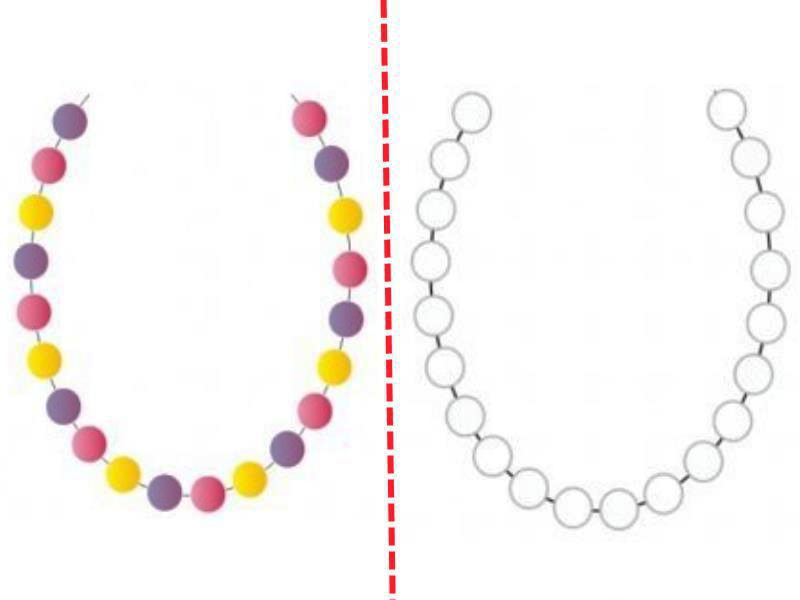 Раздел «ТРИЗ» «Дорисовывание фигур»Педагог раздает детям листочки, на которых нарисованы фигуры неопределённый формы. Посмотри внимательно, на что похожа каждая фигурка? Назови несколько вариантов, а потом можешь ее дорисовать так, как ты себе это представляешь.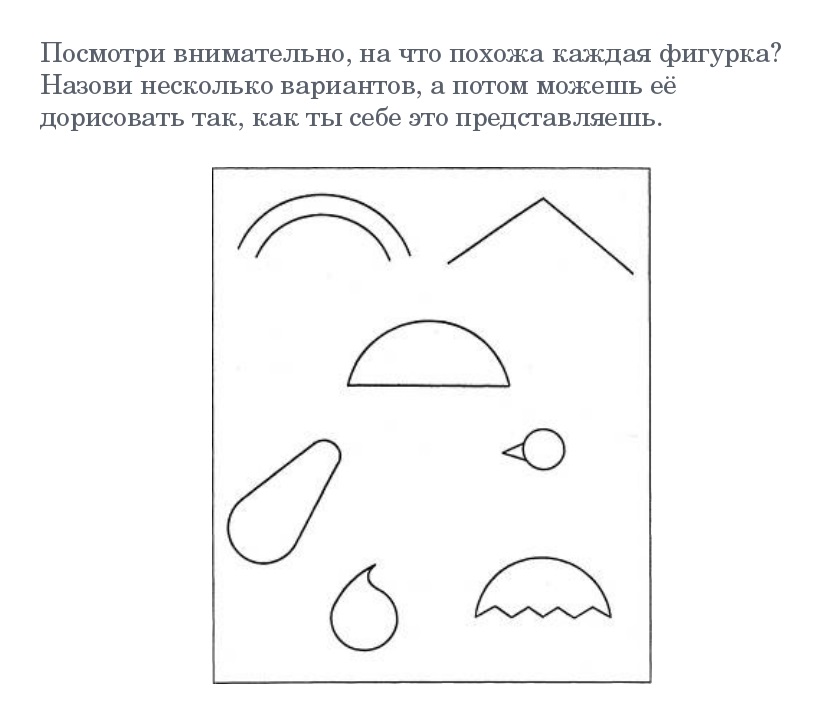 Сказка «Репка»Педагог предлагает детям в соответствии со схемой составить рассказ.  Педагог раздает детям карточки со схемой, дети по схеме составляют рассказ. В качестве плана выступает наглядная модель.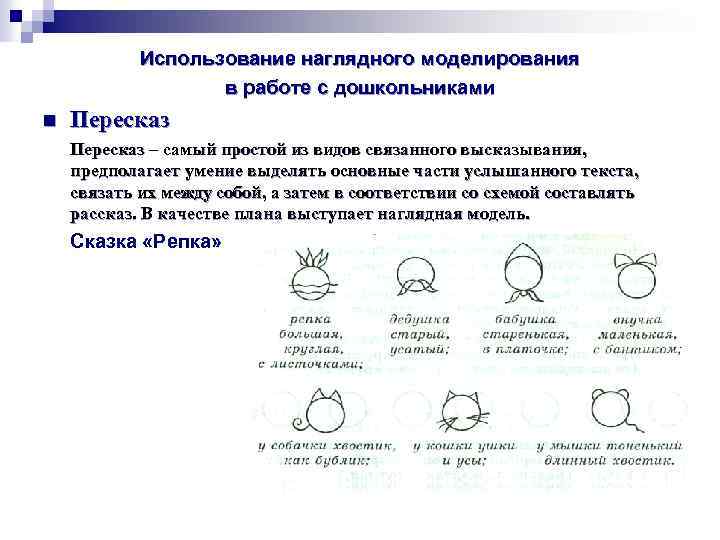 Игра «Большие – маленькие».Дети идут по кругу. На команду «Большие!» поднимают руки вверх и идут на носочках, на команду «Маленькие!» – приседают и идут на корточках.                    		Оценочные материалы 2 полугодияПромежуточная аттестация № 2Промежуточная аттестация проводится в форме зачета. Оценка результативности обучения ребенка проводится в соответствии с 3 уровнями:Высокий уровень: - освоил практически весь объём знаний, предусмотренных программой за конкретный период; - работает с цветным песком и пластилином правильно, самостоятельно, не испытывает особых трудностей;- правильно передает содержание сказанного; - лексический запас соответствует программным требованиям, называет все лексические единицы по каждой теме, не испытывая при этом затруднений. Средний уровень: - объём усвоенных знаний составляет более ½; – работает с цветным песком и пластилином не совсем аккуратно, обращается за помощью педагога;- с помощью педагога передает содержание сказанного (не нарушающие смысла, но содержащие лексические и грамматические ошибки ответы). - лексический запас не соответствует программным требованиям, называет более 60% лексических единиц, испытывает при этом затруднения. Низкий уровень:-  ребёнок овладел менее чем ½ объёма знаний, предусмотренных программой; - ребёнок работает с цветным песком и пластилином только при помощи педагога;- лексический запас не соответствует программным требованиям, называет менее 60% лексических единиц, испытывает при этом серьезные затруднения.Зачет проводится в виде игры «Веселый праздник»раздел «Умельцы»Педагог предлагает детям сделать подарок к празднику, «Цветок для мамы». Для этого учащиеся по предложенному образцу выполнить работу в технике пальчикового рисования, тычка.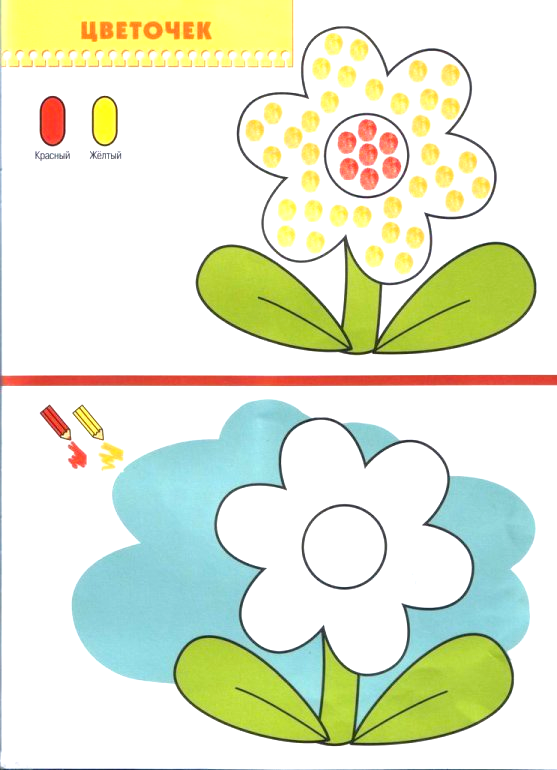 2) раздел «ТРИЗ» Игра «Фантазия» (развиваем умение находить ресурсы предметов, заменять их на другие предметы.) Педагог спрашивает детей. Ребята, представьте себе, если на земле исчезнут … - все пуговицы. Чем их можно заменить? (липучками, кнопками, крючками, замками). - все учебники - все спички - ручки - ластики.Игра «Кто кем будет?»  (называем прошлое и будущее предмета) Педагог задает вопрос ребенку. Ребенок отвечает на вопрос: - кем (чем ) будет … яйцо, цыпленок, кирпич, мальчик, желудь, семечко, икринка, гусеница, мука, железо, кирпич, ткань, ученик, больной, слабый и т.д.» При обсуждении ответов важно подчеркнуть возможность нескольких вариантов. Например: - Из яйца может быть птенец, крокодил, черепаха, змея, яичница. За одну игру можно разобрать 6-7 слов. Игра «Дорисуй картинку» (ассоциативное мышление, видеть образ предмета по одной его части.)Педагог рисует на доске или листе бумаги часть предмета и предлагаетребенку дорисовать предмет. «Я начну рисовать, а ты дорисуй».Например:Можно предложить из букв, цифр, геометрических фигур дорисовать какой-нибудь предмет.Список литературыАгапова И.А., Давыдова М.А. Лучшие оригами для детей. – М.: М.: Издательство «Дом. XXI век», 2007Белошистая А.В., Жукова О.Г.,И.И. Дьяченко. Волшебные краски. Пособие для занятий с детьми.  -М.:АРКТИ, 2008Васина Н. Бумажные чудеса. – М.: Айрис-пресс, 2014.Васина Н. Волшебный картон. – М.: Айрис-пресс, 2013.Гре Ольга, Простые поделки из бумаги. Серия «Веселый мастер-класс». М., 2013.Гре Ольга, Фигурки из бумаги. Серия «Веселый мастер-класс». М., 2013.Колдина Д.Н., Машинки из бумаги. М.: издательство «Мозаика –Синтез», 2011Колдина Д.Н., Пластилиновый зоопарк. М.: издательство «Мозаика –Синтез», 2011Колдина Д.Н., Лепим игрушки. М.: издательство «Мозаика –Синтез», 2012Носова Т., Подарки и игрушки своими руками. М.: издательство «Мозаика –Синтез», 2008Янушко Е.А., РиСписок литературы для детей1. Абрамова А.  Сто затей для детей – М.: Малыш, 2007.- 28 с.2. Зимина А.Н. Большой хоровод. - М., 2003. 130 с.3. Кард В., Перов С.  Сказки из пластилина - СПб: ЗАО Валерии СПб, 2007.- 160 с.4. Кильпио Н.Н. 80 игр для детского сада. - М.: 2009. 196 с.5. «My Little Island 1». Leone Dyson - Издательство: Pearson, 20126. Нагибина М.И. Из простой бумаги мастерим как маги  (Серия: Вместе учимся мастерить) – Ярославль: Академия развития, 2001 - 224 с.7. Терентьева Н.  Чудесные трафаретки – М.: ООО Стрекоза, 2008.- 12 с.8. Серия «Раскраски для малышей» - М.: 2008.- 18 с.№Модуль Количество часовПромежуточная аттестация1Модуль 1 полугодия6622Модуль 2 полугодия782Итого 1444Год обучениясентябрьсентябрьсентябрьсентябрьсентябрьоктябрьоктябрьоктябрьоктябрьоктябрьоктябрьноябрьноябрьноябрьноябрьдекабрьдекабрьдекабрьдекабрьянварьянварьянварьянварьянварьфевральфевральфевральфевральмартмартмартмартапрельапрельапрельапрельмаймаймаймаймайиюньиюньиюньиюнь          июль          июль          июль          июль          июльавгуставгуставгуставгустВс его уч. не де ль/ часо вВсего часов по програ ммеВсего часов по програ мме30-0506-1213-1913-1920-2627-0304-1011-1718-2425-3125-3101-0708-1415-2122-2829-0506-1213-1920-2627-0203-0910-1617-2324-3031-0607-1314-2021-2728-0607-1314-2021-2728-0304-1011-1718-2425-0102-0809-1516-2223-29  30-0506-1213-1920-2627-0304-1011-1718-2425-3101-0708-1415-2122-28ТеоПра12334567899101112131415161718192021222324252627282930313233343536373839404142434445464748495051521 год4444   44444444444444   А24к4444444444444444  44  А24КККККККККККК  К37- 3820  18Промежуточная аттестацияПромежуточная аттестацияПромежуточная аттестацияПромежуточная аттестацияПромежуточная аттестацияПромежуточная аттестацияПромежуточная аттестацияПромежуточная аттестацияПромежуточная аттестацияПромежуточная аттестацияПромежуточная аттестацияПромежуточная аттестацияПромежуточная аттестацияПромежуточная аттестацияПромежуточная аттестацияУчебные часыУчебные часыУчебные часыУчебные часыУчебные часыУчебные часыУчебные часыУчебные часыУчебные часыУчебные часыУчебные часыУчебные часыУчебные часыУчебные часыУчебные часыКаникулыКаникулыКаникулыКаникулыКаникулыКаникулыКаникулыКаникулыКаникулыКаникулыКаникулыКаникулыКаникулыКаникулыКаникулы№ раздела п/пТема занятийКол-во часовТеорияПрактика2.091. Ознакомительное занятие22-9.09Ознакомительное занятие22-2. «Радужный мир»123916.092.1 «Знакомство с королевой             Кисточкой»20,51,523.092.2 «Что могут краски»20,51,530.092.3 «Радуга над лужайкой»20,51,57.102.4 «Разноцветные шарики»20,51,514.102.5 «Осень. Листопад»20,51,521.102.6 «Зайчик» 20,51,53. «Рисование пальчиками»1741328.103.1 «Разноцветный дождь»20,51,511.113.2 «Веселые ладошки»20,51,518.113.3 «Букет» 20,51,525.113.4 «Платье для мамы»20,51,52.123.5 «Воздушные шарики»20,51,59.123.6 «Зимние узоры»20,51,516.123.7 «Павлин»20,51,523.12Промежуточная аттестация.1130.12Новогодний утренник Новогодний утренник224. «Чудеса из бумаги»2051513.014.1 Знакомство с чудо помощниками20,51,520.014.2 «Превращение прямоугольника в цилиндр.»20,51,527.014.3 «Коврик для котика».20,51,53.024.4 «Гусеница»20,51,510.024.5 «Неваляшка»20,51,517.024.6 «Тарелочка»20,51,524.024.7 «Открытка для папы»20,51,53.034.8 «Чашечка»20,51,510.034.9 «Пароход»20,51,517.035.0 «Котенок из цветных полосок»20,51,55. «Пластилиновая фантазия»1941524.035.1 «Открытка для мамы»20,51,531.035.2 Изготовление базовых элементов20,51,57.045.3 «Котик»20,51,514.045.4 «Ракета»20,51,521.045.5 «Кораблик» 20,51,528.045.6 «Мухомор» 20,51,55.055.7 «Открытка к дню победы»20,51,512.055.8 «Матрёшка»20,51,519.05/24.05Промежуточная аттестация1126.05Экскурсия22Итого:722052№ раздела п/пТема занятийКол-во часовТеорияпрактика7.091. Ознакомительное занятие22-14.092.Ознакомительное занятие22-143,510,521.092.1 «Краски осени»20,51,528.092.2 «Урожай»20,51,55.102.3 «Мой город»20,51,512.102.4 «Животный мир»20,51,519.102.5 «Я-человек»20,51,526.102.6 «Народная культура и традиции»20,51,52.112.7 «Дикие птицы»20,51,53. 153129.113.1 «Дружба»20,51,516.113.2 «Транспорт»20,51,523.113.3 «Здоровей-ка»20,51,530.113.4 «Здравствуй, зимушка зима»20,51,57.123.5 «Город мастеров»20,51,514.123.6 «В гостях у сказки»20,51,521.12/23.12Промежуточная аттестация1128.12Новогодний утренникНовогодний утренник224.143,510,511.014.1 «Миром правит доброта»20,51.518.014.2 «Пасхальные праздники»20,51,525.014.3 «Весна шагает по планете»20,51,51.024.4 «Цирк»20,51,58.024.5 «Домашние птицы»20,51,515.024.6 «Знаки и символы вокруг нас»20,51,522.024.7 «День и сутки»20,51,55.214,516,51.035.1 «Все работы хороши»20,51,515.035.2 «Волшебница вода»20,51,522.035.3 «Мир природы»20,51,529.035.4 «Гиганты прошлого»20,51,55.045.5 «Как появился календарь»20,51,512.045.6 «Космос»20,51,519.045.7 «Моя страна-Россия»20,51,526.045.8 «День победы»20,51,517.055.9 «Инструменты»20,51,524.05Промежуточная аттестация«Дорисовать фигуру»1131.05Экскурсия 22Итого:6818,549,5№Тема занятийФормы занятийПриемы и методыорганизацииучебно-воспитательного процессаМетодический идидактический материалТехническоеобеспечениезанятийФормаподведенияитогов2.1«Знакомство с королевой Кисточкой»Занятие- играМетод игрыСловесный метод(учебный диалог)Наглядный методгуашь, краски, кисточкиЗагадки о красках, кисточках.ФизкультминуткаАльбом для рисования, краски, Кисточки для рисования, клеяНаблюдение 2.2«Что могут краски»Познавательная играНаглядный методСловесный метод(беседа, диалог)Метод игрыМетод упражненийТаблица «Основные цвета»«Смешение красок»ФизкультминуткаГуашевые краскиБаночки  с водойКисточкиСалфеткиАльбомные листы для рисованияРефлексия 2.3 «Радуга над лужайкой»Познавательная играНаглядный методСловесный методМетод игрыМетод упражненийТаблица «Спектр»Краски, кисточкиГуашевые краскибаночки с водойКисточкиСалфеткиАльбомные листы для рисованияНаблюдение 2.4«Разноцветные шарики»Занятие- играНаглядный методСловесный методМетод игрыМетод упражненийПальчиковая гимнастика-Перекатывание мячика по кругу, по прямойЗагадки о предметах круглой формы Физкультминутка «На разминку становись – вправо, влево покрутись»Коробочки с пескомАльбомные листыКисточкиКраскибаночки с водойПростые карандашиНаблюдение 2.5«Осень – листопад»Учебное занятиеСловесный метод(беседа – сказка)Наглядный методМетод игрыМетод упражненийЗагадки про осеньТаблицы «Холодные и теплые цвета»Трафареты листьевФизминутка «Листочки, листочки по небу летях»Магнитофонбаночки с водойКисточки для рисованияСалфетки, альбомные листы Рефлексия «Букет из листьев»2.6Итоговое занятие «Зайчик»Учебное занятиеСловесный методНаглядный методМетод самостоятельной работыМетод игрыФизминутка «Зайка»Стихи о зайкеОбразцы изделияАльбомные листыКисточки и краски   СалфеткиСтаканы с водой Наблюдение 3.1«Разноцветный дождь»Учебное занятиеНаглядный методСловесный метод(объяснение, рассказ)Метод игрыМетод упражненийИгра «Цветные капельки». Подвижная игра «Дождик»Краскибаночки с водойСалфеткиАльбомные листыТучка настроения»3.2«Веселые ладошки»Коллективная форма работыЗанятие – играНаглядный методСловесный методМетод игрыДидактическая игра «Узнай ладошки»Образцы рисунков ладошек Альбомный лист  КраскисалфеткиРефлексия «Солнышко настроения»3.3«Воздушные шарики»Учебное занятиеНаглядный методСловесный методм.стимулированияметод игрыметод самостоятельной работыФизминутка «Наш веселый Буратино» Альбомный лист Краски,салфеткиНаблюдение 3.4«Платье для мамы»Творческая мастерскаяНаглядный методСловесный методм.стимулированияметод практической работыТрафареты платьев для мамыФизминутка «На зарядку становись»Альбомный листКраскиБаночка с водой салфеткиНаблюдение 3.5«Букет»Учебное занятиеНаглядный методСловесный методм.стимулированияметод практической работыЗагадки о цветахОбразцы цветовАльбомный листКраскиСтакан с водой салфеткиНаблюдение 3.6«Зимние узоры»Занятие практикумНаглядный методСловесный методм.стимулированияЗагадка о узорахТрафареты снежинокФизминутка «Зимний прогулка»Альбомные листыкраски СалфеткиСтаканы с водой Наблюдение3.7«Павлин»Занятие практикумНаглядный методСловесный методм.стимулированияЗагадки о птицахОбразцы цветовАльбомные листыкраски СалфеткиСтаканы с водойНаблюдениеПромежуточная аттестация Игра Наглядный методСловесный методМетод игры Метод самостоятельной работыДидактическая игра «волшебный мешочек» Таблица рисования ягодАльбомный лист краскибаночки с водойсалфеткиПромежуточная аттестацияВ форме зачетаНовогодний утренникПраздникМетод игры Музыкальные игры-хороводыНаблюдение4.1«Знакомство с чудо помощниками»Знакомство с клеем, кисточками. ТБ.Учебное занятиеСловесный метод (инструктаж, учебный диалог)Наглядный методМетод игрыСтихи об инструкциях по ТБФизкультминутка «Речка» или «Вы, наверное, устали»КлейКисточки для клеяПодкладная бумагаНожницысалфеткиНаблюдение4.2«Превращение прямоугольника в цилиндр»Игрушка на основе цилиндраУчебное занятиеСловесный метод (инструктаж, учебный диалог)Наглядный методМетод игрыСамостоятельной работы методОбразцы игрушек из цилиндровТехнологическая карта по изготовлению игрушекФизкультминутка «Руки требуют заботы» Цветная бумагаКлейКисточкиНожницыФломастерыПростые карандашиНаблюдение4.3«Коврик для котика»Учебное занятиеСловесный метод (инструктаж, учебный диалог)Наглядный методМетод игрыОбразцы орнамента, КлейКисточки для клеяПодкладная бумагаНожницысалфеткиНаблюдение4.4«Гусеница»Учебное занятиеСловесный метод (инструктаж, учебный диалог)Наглядный методМетод игрыОбразцы работФизкультминутка  игра «Что бывает круглой формы?»КлейКисточки для клеяПодкладная бумагаНожницыСалфеткиНаблюдение4.5«Неваляшка»Занятие - играСловесный метод (инструктаж, учебный диалог)Наглядный методМетод игрыИгрушки – НеваляшкиОбразцы круга разного размера и цветаФизкультминутка КлейКисточки для клеяПодкладная бумагаНожницысалфеткиНаблюдение4.6«Осенний букет»Учебное занятиеСловесный метод (инструктаж, учебный диалог)Наглядный методМетод игрыСамостоятельной работы методЗагадки об осени Физкультминутка «Листочки, листочки по ветру летят» Цветная бумага «осенних» цветов и оттенковНожницыКлейКартон цветной, Фломастеры для прорисовывания жилкования Рефлексия «Дерево настроений»4.7«Тарелочка» Орнамент в кругу.Учебное занятиеСловесный метод Наглядный методМетод игрыОбразцыШаблоны «тарелочек»Цветная бумага Клей кисточки.НожницыПростые карандашиНаблюдение4.8«Открытка для папы»Учебное занятиеСловесный метод (инструктаж, учебный диалог)Наглядный методМетод игры Самостоятельной работы методОбразцы работСтихи про папуКлейКисточки для клеяКартон, цветная бумагаНожницысалфеткиНаблюдение4.9 «Чашечка»Занятие практикумСловесный метод Наглядный методМетод игрыСамостоятельной работы методОбразцыШаблоны «чашек»Цветная бумага Клей кисточки.НожницыПростые карандашиВыставка работ5.1«Открытка для мамы»Занятие практикумСловесный методНаглядный методМетод упражненийМетод игрыОбразцы работДощечкаПластилинСтекСалфеткиНаблюдение5.2Изготовление базовых элементов: шар, валик, конус, лепешка.Занятие – играСловесный методНаглядный методМетод упражненийМетод игрыТехнологические карты (изготовления шара, валика, конуса, лепешки)«Найди отличие»ДощечкаПластилинСтекСалфетки Наблюдение5.3«Котик»Занятие – играМетод игрыТехнологическая карта (лепка котика)Образцы работДощечкаПластилинСтекСалфетки Рефлексия  «Полянка настроения»5.4«Ракета»Учебное занятиеСловесный методНаглядный методМетод упражненийМетод игрыОбразец изделия Иллюстрация ракетыДощечкаПластилинСтекСалфеткиНаблюдение5.5«Кораблик»Учебное занятиеСловесный методНаглядный методМетод упражненийМетод игрыОбразец изделия Картинки корабликовПодвижная играДощечкаПластилинСтекСалфеткиНаблюдение5.6«Мухомор»Учебное занятие Метод игрыСловесный методНаглядный методМетод упражненийОбразец изделия Муляжи грибовЗагадки о грибахДощечкаПластилинСтекСалфеткиНаблюдение5.7«Открытка к дню победы»Занятие практикумСловесный методНаглядный методМетод упражненийМетод игрыОбразец изделия ДощечкаПластилинСтекСалфеткиНаблюдение5.8«Матрешка»Учебное занятиеСловесный методНаглядный методМетод упражненийМетод игрыОбразец изделия Муляжи матрешекДощечкаПластилинСтекСалфеткиНаблюдениеПромежуточная аттестация «Пластилиновая фантазияЗанятие – играСловесный методНаглядный методМетод упражненийМетод игрыУпражнение на развитие воображения ДощечкаПластилинСтекСалфеткиПромежуточная аттестация в форме зачета.Экскурсия №Тема занятийФормы занятийПриемы и методыорганизацииучебно-воспитательного процессаМетодический идидактический материалТехническоеобеспечениезанятийФормаподведенияитогов2.1«Краски осени»Занятие- играНаглядный методСловесный методМетод игрыИгра «Чудесная лестница» (схема-алгоритм) На каждой лестницы в виде символов отражены методы и приемы ТРИЗ и РТВ. Можно менять количество ступенек в зависимости от того, какие приемы и методы ТРИЗ и РТВ используются на занятии. Игрушки, лото, трафареты, карточкиНаблюдение2.2«Урожай»Занятие -играНаглядный методСловесный метод(беседа, диалог)Метод игры«Собери Урожай» Овощи. Лото, карточкиНаблюдение2.3«Мой город»Занятие- играСловесный методНаглядный методМетод самостоятельной работыМетод игрыИгрушки, лото, трафаретыНаблюдение2.4«Животный мир»Занятие- играНаглядный методСловесный методМетод игрыМетод упражненийПридумай фантастическое государство, в котором живут разные виды животных. Игрушки животных, лото, карточкиНаблюдение 2.5«Я человек»Занятие- играСловесный метод(беседа – сказка)Наглядный методМетод игрыМетод упражненийЗарисовка – системный оператор «Что было, есть и будет?» Если бы ты сейчас сразу стал взрослым? Карточки, карандаши, листы альбомные Наблюдение 2.6«Народная культура и традиции»Занятие- играСловесный методНаглядный методМетод самостоятельной работыМетод игрыУпражнение «Игра для слонов» Приём «Хорошо – плохо» Игра–упражнение «Перебежки» Карточки, лото Наблюдение 2.7«Дикие птицы»Занятие- играСловесный методНаглядный методМетод самостоятельной работыМетод игрыПридумай фантастическое лесное государство, в котором живут необычные виды птиц. Карандаши, листы альбомныеНаблюдение 33.1«Дружба»Занятие- играСловесный методНаглядный методМетод самостоятельной работыМетод игрыИгра «Мои друзья» Наблюдение3.2«Транспорт»Занятие- играСловесный методНаглядный методМетод самостоятельной работыМетод игрыПридумай свой транспорт, который будет передвигаться по воздуху, воде, земле. «Машина XXI века» Карандаши, листы альбомныеНаблюдение3.3«Здоровей-ка»Занятие- играСловесный методНаглядный методМетод самостоятельной работыМетод игрыИгра «Что самое лучшее?» (Какой вид спорта лучше?) КарточкиНаблюдение3.4«Здравствуй, зимушка зима»Занятие- играСловесный методНаглядный методМетод самостоятельной работыМетод игрыФантазирование: «Ты попал в Царство Мороза!» «Дед Тепла – каким ты его представляешь». Карточки, карандаши, листы альбомныеНаблюдение3.5«Город мастеров»Занятие- играСловесный методНаглядный методМетод самостоятельной работыМетод игрыИгра «Нравиться – не нравиться» Магнитофон, карточкиНаблюдение3.6«Новогодний калейдоскоп»Занятие- играСловесный методНаглядный методМетод самостоятельной работыМетод игрыЭтюды на выразительность жеста: "Заколдованный ребенок", "Я не знаю!" Карточки, карандаши, листы альбомные3.7 «В гостях у сказки»Занятие- играСловесный методНаглядный методМетод самостоятельной работыМетод игрыВы изобрели помощника маме для тяжелой работы, каков он будет? Придумывание фантастического дома, для своей семьи. Карандаши, листы альбомныеНаблюдение3.8 «Моя семья»Занятие- играСловесный методНаглядный методМетод самостоятельной работыМетод игры«Если бы исчезли правила дорожного движения или бы их не соблюдали». Карточки НаблюдениеПромежуточная аттестацияМетод игрызачетНовогодний утренникигранаблюдениеМетодическое обеспечение модуля 2 полугодия44.1«Миром правит доброта»Занятие- играСловесный методНаглядный методМетод самостоятельной работыМетод игрыИгра «Раньше - позже» КарточкиНаблюдение4.2«Пасхальные праздники»Занятие- играСловесный методНаглядный методМетод самостоятельной работыМетод игрыПридумай праздник. Карточки, карандаши, листы альбомныеНаблюдение4.3«Весна шагает по планете»Занятие- играСловесный методНаглядный методМетод самостоятельной работыМетод игрыИгра - медитация "Солнышко". КарточкиНаблюдение4.4«Цирк»Занятие- играСловесный методНаглядный методМетод самостоятельной работыМетод игрыИгра «Четвертый лишний»КарточкиНаблюдение4.5«Домашние птицы»Занятие- играСловесный методНаглядный методМетод самостоятельной работыМетод игрыДидактическая игра «Хорошо – плохо». «Чудесная птица» – какие полезные части можно взять от разных птиц. Игрушки, КарточкиНаблюдение4.6«Знаки и символы вокруг нас»Занятие- играСловесный методНаглядный методМетод самостоятельной работыМетод игрыЗарисуй свою сказку символами или знаками и расскажи её. Карточки, карандаши, листы альбомныеНаблюдение4.7«День и сутки»Занятие -играСловесный методНаглядный методМетод самостоятельной работыМетод игрыЧто было бы, если бы весь год была ночь? Карточки, глобус, карандаши, листы альбомныеНаблюдение 55.1«Все работы хороши»Занятие- играСловесный методНаглядный методМетод самостоятельной работыМетод игрыЕсли бы профессии исчезли? Игра «Да-нет-ка» Карточки, карандаши, листы альбомныеНаблюдение5.2«Волшебная вода»Занятие- играСловесный методНаглядный методМетод самостоятельной работыМетод игрыНахождение общего между водой и льдом, различие между ними. Моделирование маленькими человечками трех агрегатных состояний воды. Карточки, карандаши, листы альбомные, магнитофонНаблюдение5.3«Мир природы»Занятие- играСловесный методНаглядный методМетод самостоятельной работыМетод игрыМоделирование растений. Придумай необычное растение. Карточки, карандаши, листы альбомныеНаблюдение5.4«Гиганты прошлого»Занятие- играСловесный методНаглядный методМетод самостоятельной работыМетод игрыЧто было бы, если эти животные жили бы сейчас? Зарисовка животных и птиц прошлого по воображению детей. Карточки, карандаши, листы альбомныеНаблюдение5.5«Как появился календарь»Занятие- играСловесный методНаглядный методМетод самостоятельной работыМетод игрыПридумай свой календарь. Карточки, карандаши, листы альбомныеНаблюдение5.6«Космос»Занятие- играСловесный методНаглядный методМетод самостоятельной работыМетод игрыПридумай космический корабль. Если бы ты оказался в космосе, чтобы ты увидел? Игра «ракеты» Карточки, карандаши, листы альбомныеНаблюдение5.7«Моя страна – Россия»Занятие- играСловесный методНаглядный методМетод самостоятельной работыМетод игрыКакой бы ты хотел видеть нашу страну? Карточки, карандаши, листы альбомныеНаблюдение5.8«День победы»Занятие- играСловесный методНаглядный методМетод самостоятельной работыМетод игрыКарточки, карандаши, листы альбомныеНаблюдение5.9«Инструменты»Занятие- играСловесный методНаглядный методМетод самостоятельной работыМетод игрыФантастический инструмент. Инструмент будущего. Придумай сказку об инструменте. Карточки с инструментамиНаблюдениеПромежуточная аттестацияМетод игрыМетод контролязачетЭкскурсия 